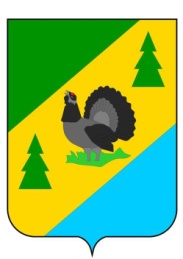 РОССИЙСКАЯ ФЕДЕРАЦИЯИРКУТСКАЯ ОБЛАСТЬАЛЗАМАЙСКОЕ МУНИЦИПАЛЬНОЕ ОБРАЗОВАНИЕАДМИНИСТРАЦИЯПОСТАНОВЛЕНИЕ № 107г. Алзамайот 04 сентября 2020 г.     В целях реализации мероприятий по благоустройству Алзамайского муниципального образования в 2021 году,  в соответствии с муниципальной программой «Формирование современной городской среды в Алзамайском муниципальном образовании» на 2018-2024 годы, руководствуясь Федеральным законом Российской Федерации от 06.10.2003 № 131-ФЗ «Об общих принципах организации местного самоуправления в Российской Федерации», статьей 47 Устава Алзамайского муниципального образования, администрация Алзамайского муниципального образованияПОСТАНОВЛЯЕТ:Утвердить План-график мероприятий, направленных на подготовку и реализацию мероприятий по благоустройству территорий предусмотренных муниципальной программой «Формирование современной городской среды Алзамайского муниципального образования» на 2018-2024 годы в 2021 году (Приложение № 1).Настоящее постановление подлежит размещению на официальном сайте Алзамайского муниципального образования (http://alzamai.ru/).Глава Алзамайского муниципального образования                                                                                  А.В. Лебедев   План-графикмероприятий, направленных на подготовку и реализацию мероприятий по благоустройству территорий предусмотренных муниципальной программой «Формирование современной городской среды Алзамайского муниципального образования» на 2018-2024 годы в 2021 годуОб утверждении Плана-графика мероприятий, направленных на подготовку и реализацию мероприятий по благоустройству территорий предусмотренных муниципальной программой «Формирование современной городской среды Алзамайского муниципального образования» на 2018-2024 годы в 2021 годуПриложение № 1                              к постановлению администрации Алзамайского муниципального образования от 04.09.2020 г.  № 107№ п/пНаименование мероприятияСрок исполненияОтветственный за исполнение1.Уточнение в местном бюджете размеров финансирования из всех источников, включая субсидии (с предоставлением для заключения соглашения выписки из сводной бюджетной росписи)Август  2020 годаНачальник отдела по финансам и прогнозусоциально-экономического развития администрацииАлзамайского муниципального образования Фролова Л.С.2.Заключение соглашения между министерством жилищной политики, энергетики и транспорта Иркутской области и Алзамайским муниципальным образованием в системе «Электронный бюджет»Сентябрь 2020 годаВедущий специалист отдела по финансам и прогнозусоциально-экономического развития администрацииАлзамайского муниципального образования Серова В.В.3.Уточнение с учетом размера субсидии перечня территорий, которые планирует благоустроить с привлечением субсидииСентябрь 2020 годаВедущий специалист отдела по жилищным, архитектурно-строительным вопросам и оказания услуг ЖКХ администрации Алзамайского муниципального образования Князева А.Е.4.Получение положительного заключения экспертизы достоверности сметной стоимостиСентябрь 2020 годаНачальник отдела по жилищным, архитектурно-строительным вопросам и оказания услуг ЖКХ администрации Алзамайского муниципального образования Филатова Л.П.5.Подготовка аукционной документации и проведение торгов по привлечению подрядчиков в рамках муниципального заказа в соответствии с Федеральным законом № 44-ФЗСентябрь 2020 годаЗаместитель руководителя аппарата по правовойработе и осуществлению закупок администрацииАлзамайского муниципального образования Моженкова И.Н5.Заключение муниципальных контрактов Октябрь 2020 годаЗаместитель руководителя аппарата по правовойработе и осуществлению закупок администрацииАлзамайского муниципального образования Моженкова И.Н6.Начало работ по благоустройству территорийЯнварь 2021 годаНачальник отдела по жилищным, архитектурно-строительным вопросам и оказания услуг ЖКХ администрации Алзамайского муниципального образования Филатова Л.П.7.Завершение работ по благоустройству территорий, подписание актов выполненных работОктябрь 2021 годаНачальник отдела по жилищным, архитектурно-строительным вопросам и оказания услуг ЖКХ администрации Алзамайского муниципального образования Филатова Л.П.Ведущий специалист отдела по жилищным, архитектурно-строительным вопросам и оказания услуг ЖКХ администрации Алзамайского муниципального образования Князева А.Е.8. Оплата выполненных работНоябрь 2021 годаНачальник отдела по финансам и прогнозусоциально-экономического развития администрацииАлзамайского муниципального образования Фролова Л.С.